Краткосрочный  планПредмет Предмет Предмет Дата Класс УчительУчительАлгебраАлгебраАлгебра10.12.20168 «А», «Б», «В»Тургунбаева А. Т.Тургунбаева А. Т.Тема урокаТема урокаТема урокаТеорема, обратная теореме Виета.Теорема, обратная теореме Виета.Теорема, обратная теореме Виета.Теорема, обратная теореме Виета.ЦелиЦелиЦели Обучающая: совершенствование вычислительных умений и навыков приема решения квадратных уравнений; процессов мыслительной деятельности: сравнение, сопоставление, анализ,синтез.Развивающая: развитие нестандартного, критического и творческого мышления, математической речи, самостоятельности и творческой активности. Обучающая: совершенствование вычислительных умений и навыков приема решения квадратных уравнений; процессов мыслительной деятельности: сравнение, сопоставление, анализ,синтез.Развивающая: развитие нестандартного, критического и творческого мышления, математической речи, самостоятельности и творческой активности. Обучающая: совершенствование вычислительных умений и навыков приема решения квадратных уравнений; процессов мыслительной деятельности: сравнение, сопоставление, анализ,синтез.Развивающая: развитие нестандартного, критического и творческого мышления, математической речи, самостоятельности и творческой активности. Обучающая: совершенствование вычислительных умений и навыков приема решения квадратных уравнений; процессов мыслительной деятельности: сравнение, сопоставление, анализ,синтез.Развивающая: развитие нестандартного, критического и творческого мышления, математической речи, самостоятельности и творческой активности.Критерии оцениванияКритерии оцениванияКритерии оцениванияПонимание квадратного уравнения.Знать виды квадратных уравнений.Решение неполных и полных  квадратных уравнений.Знать частные решения кв ур.Уметь применять теорему Виета.Понимание квадратного уравнения.Знать виды квадратных уравнений.Решение неполных и полных  квадратных уравнений.Знать частные решения кв ур.Уметь применять теорему Виета.Понимание квадратного уравнения.Знать виды квадратных уравнений.Решение неполных и полных  квадратных уравнений.Знать частные решения кв ур.Уметь применять теорему Виета.Понимание квадратного уравнения.Знать виды квадратных уравнений.Решение неполных и полных  квадратных уравнений.Знать частные решения кв ур.Уметь применять теорему Виета.Тип урока Тип урока Тип урока Урок – закрепление.Урок – закрепление.Урок – закрепление.Урок – закрепление.Ключевые понятия и терминыКлючевые понятия и терминыКлючевые понятия и термины арифметический квадратный корень, свойства корней, преобразование корней, виды квадратных уравнений. Дискриминант, решение кв ур. арифметический квадратный корень, свойства корней, преобразование корней, виды квадратных уравнений. Дискриминант, решение кв ур. арифметический квадратный корень, свойства корней, преобразование корней, виды квадратных уравнений. Дискриминант, решение кв ур. арифметический квадратный корень, свойства корней, преобразование корней, виды квадратных уравнений. Дискриминант, решение кв ур.РесурсыРесурсыРесурсыДоска , мел, флипчарты, тетрадь , ручкаДоска , мел, флипчарты, тетрадь , ручкаДоска , мел, флипчарты, тетрадь , ручкаДоска , мел, флипчарты, тетрадь , ручкаМежпредметные связиМежпредметные связиМежпредметные связиФизикаФизикаФизикаФизикаХод урокаХод урокаХод урокаХод урокаХод урокаХод урокаХод урокаВремяЭтапы урокаВид работы Деятельность  учителя Деятельность  учителя Деятельность ученикаОценивание 2минОрганизационный момент Настрой на работу Приветствует учащихся. Подготавливает  учащихся к работе на уроке, сообщает цели и задачи урока.Приветствует учащихся. Подготавливает  учащихся к работе на уроке, сообщает цели и задачи урока.Приветствуют друг друга.5 минАктуализация знаний 1. Найдите сумму и произведение корней уравнения:А) 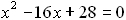 Б) 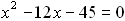 2. Пользуясь теоремой обратной теореме Виета, составьте квадратное уравнение, корни которого равны 2 и 5.1. Найдите сумму и произведение корней уравнения:А) Б) 2. Пользуясь теоремой обратной теореме Виета, составьте квадратное уравнение, корни которого равны 2 и 5.Отвечают на поставленные вопросыформативное5 минПроверка дом работыНа доске показывает правильные ответы, чтобы ученики могли проверить работу соседа по парте.На доске показывает правильные ответы, чтобы ученики могли проверить работу соседа по парте.Проверяют тетрадь соседа по парте.формативное15 минОсновная часть (Осмысление)В группахЗаполняют таблицу:  1)Р=5; х2= -3; 2) ку= -4; х2= 1; 3)р=2;х2= -3; 4)Р= -2; х2= 4; 5) х2=-4; ку= -4; 6) х2= 3 ; р= 2; 7) х2=5; ку= -10Заполняют таблицу:  1)Р=5; х2= -3; 2) ку= -4; х2= 1; 3)р=2;х2= -3; 4)Р= -2; х2= 4; 5) х2=-4; ку= -4; 6) х2= 3 ; р= 2; 7) х2=5; ку= -10Выполняют данное задание Формативное15 минЗакрепление № 157(нечет), № 159(нечет) № 157(нечет), № 159(нечет)Выполняют данное заданиеформативное3 минДомашнее заданиеФормулы на стр 50-52. № 157(чет), № 159(чет)Формулы на стр 50-52. № 157(чет), № 159(чет)Записывают в дневникахРефлексия (обратная связь)Стратегия «Телеграмма»Кратко написать самое важное, что уяснил с урока с пожеланиями соседу по парте и отправить.Стратегия «Телеграмма»Кратко написать самое важное, что уяснил с урока с пожеланиями соседу по парте и отправить.Оценивают работу своих одноклассников.Подводятся итоги урока по набранным балламРефлексия учителя после урока№Уравнениеpqx1x21х2+px+6=06-22х2+3x+q=03-43х2+px-15=0-155№Уравнениеpqx1x21х2+px+6=06-22х2+3x+q=03-43х2+px-15=0-155№Уравнениеpqx1x21х2+px+6=06-22х2+3x+q=03-43х2+px-15=0-155№Уравнениеpqx1x21х2+px+6=06-22х2+3x+q=03-43х2+px-15=0-155№Уравнениеpqx1x21х2+px+6=06-22х2+3x+q=03-43х2+px-15=0-155№ Уравнениеpqx1x24х2+px-8=0-8-25х2+3x+q=0-316х2+px-15=0-15-57х2-3x+q=0-3-2№ Уравнениеpqx1x24х2+px-8=0-8-25х2+3x+q=0-316х2+px-15=0-15-57х2-3x+q=0-3-2№ Уравнениеpqx1x24х2+px-8=0-8-25х2+3x+q=0-316х2+px-15=0-15-57х2-3x+q=0-3-2№ Уравнениеpqx1x24х2+px-8=0-8-25х2+3x+q=0-316х2+px-15=0-15-57х2-3x+q=0-3-2№ Уравнениеpqx1x24х2+px-8=0-8-25х2+3x+q=0-316х2+px-15=0-15-57х2-3x+q=0-3-2